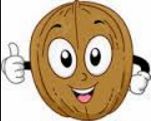 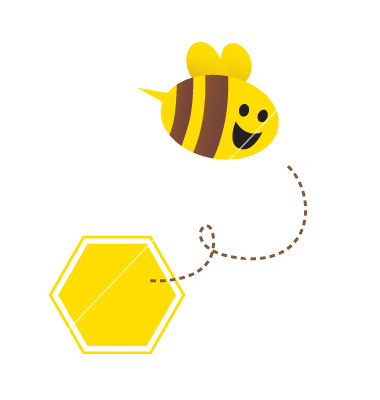 HER SABAH  1 KAŞIK BAL VE 1 ADET CEVİZ YİYORUM…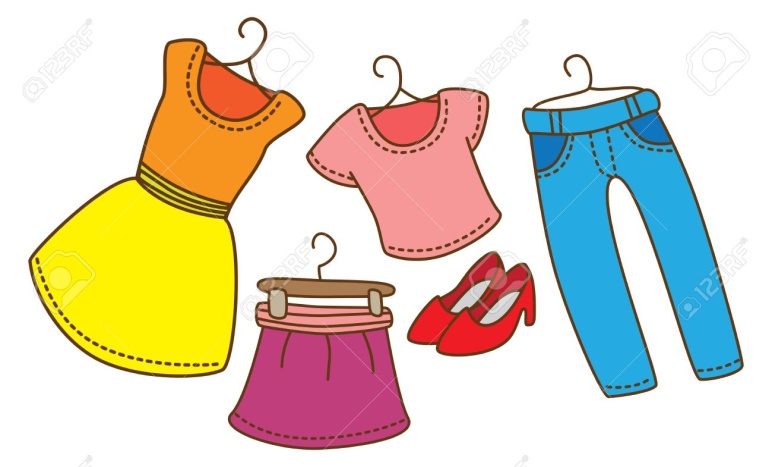 GİYSİLERİMİ KENDİM KATLAYARAK DOLABIMA YERLEŞTİRİYORUM,KENDİ ÜZERİMİ KENDİM GİYİNİYORUM…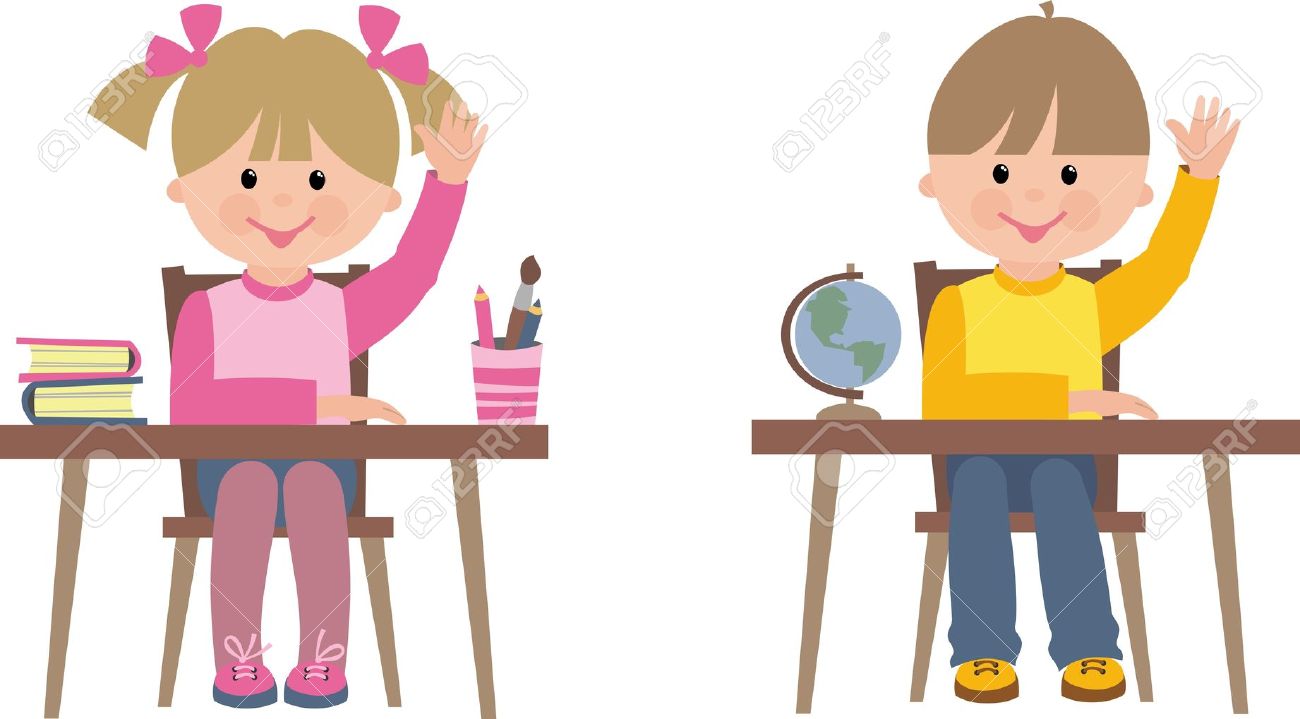 ÖDEVLERİMİ KENDİM YAPIYORUM,BOŞ ZAMANLARIMDA KİTAP/DERGİ İNCELİYORUM…(DERGİ ÖR:BİLİM ÇOCUK--MERAKLI MİNİK--TRT ÇOCUK--ATLAS ÇOCUK VB.)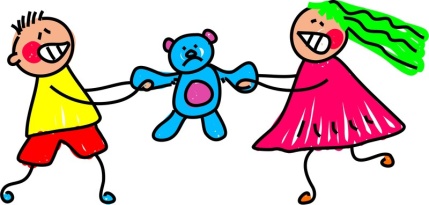 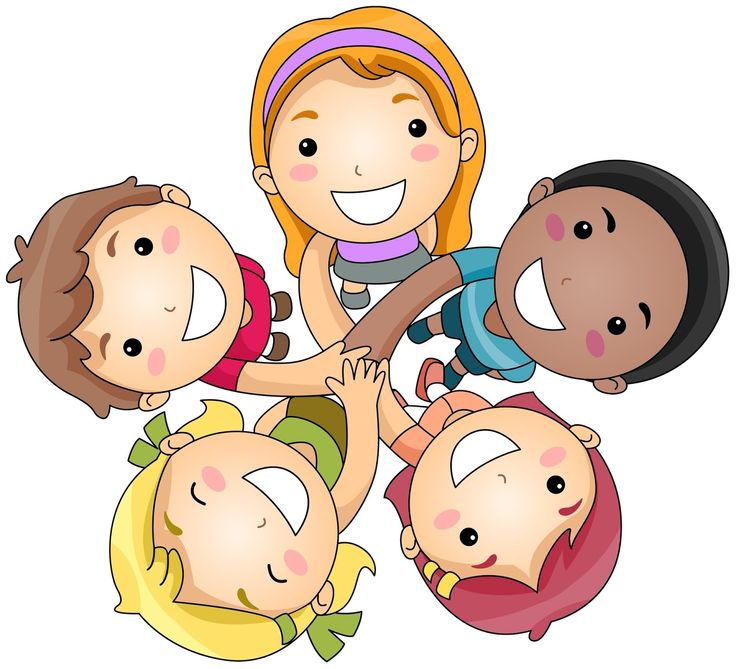 ARKADAŞLARIMLA OYUNCAKLARIMI PAYLAŞIYORUM,BİR SORUNUM OLDUĞUNDA KAVGA ETMEDEN KONUŞARAK ANLAŞIYORUM…